	ОПРОСНЫЙ ЛИСТПредприятие:Заполнил:Телефон:Должность:Адрес:E-mail:ERACHECK ECO анализатор определение общего содержания углеводородов в воде
и почве без использования хлорфторуглеродов (CFC)ERACHECK ECO анализатор определение общего содержания углеводородов в воде
и почве без использования хлорфторуглеродов (CFC)ERACHECK ECO анализатор определение общего содержания углеводородов в воде
и почве без использования хлорфторуглеродов (CFC)ERACHECK ECO анализатор определение общего содержания углеводородов в воде
и почве без использования хлорфторуглеродов (CFC)Кат.NoОписаниеОписаниеК-во3288-468Анализатор определение общего содержания углеводородов в воде и почве без использования хлорфторуглеродов (CFC) ERACHECK ECO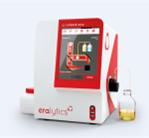 Соответствует стандартам ASTM D 7678 (корреляция с ASTM D3921, D4281, D7066, D3921, D7066, EPA 1664, IP 426, ISO 9377-2, DIN 38904-H18, EPA 9071, ISO 14039, ISO 16703)Соответствует ASTM D8193, корреляция с:- Инфракрасная спектроскопия: ASTM D7678, ASTM D3921, D7066; DIN 38409-H18; OSPAR IR method; IP426.- Газовая хроматография: ISO 9377-2, ISO 9377-2 (mod) OSPAR, ISO 16703; MADEP-EPH; EN 14039.- Гравиметрия: EPA 1664, EPA 9071; ASTM D4281; ISO 9377-1.ERACHECK ECO - это наиболее экологичное и экономичное решение для быстрого и простого измерения общего содержания густых и жидких смазочных материалов (TOG) и общего содержания нефтяных углеводородов (TPH) в воде и почве в лаборатории, а также в полевых условиях. Широкий диапазон измерения: от 0,5 до 1000 мг/л. Процедура измерения, а также диапазон измерения и точность полностью соответствуют последнему стандарту ASTM для испытаний масла в воде ASTM D8193.- Процедура измерения в соответствии с ASTM D8193- Корреляция с ASTM D3921, D4281, D7066 и D7678; EPA 1664A; ISO 9377-2 OSPAR, ISO 11046- Безопасная и недорогая экстракция экологически чистым циклогексаном- Максимальная точность: воспроизводимость 0,5 мг/л- Широкий диапазон измерения: от 0,5 до 1000 мг/л- Простота кнопок- Время измерения: 5 минут- Время экстракции: 5 минут- Экстракция: обычно 50 мл циклогексана на 900 мл воды- Объем образца: 12 мл- Портативная и прочная (полностью металлический корпус) автономная конструкция- Идеально подходит для проверки на месте и для использования в мобильных лабораториях- Размеры / вес: 29x35x34 см / 9,7 кгАнализатор определение общего содержания углеводородов в воде и почве без использования хлорфторуглеродов (CFC) ERACHECK ECOСоответствует стандартам ASTM D 7678 (корреляция с ASTM D3921, D4281, D7066, D3921, D7066, EPA 1664, IP 426, ISO 9377-2, DIN 38904-H18, EPA 9071, ISO 14039, ISO 16703)Соответствует ASTM D8193, корреляция с:- Инфракрасная спектроскопия: ASTM D7678, ASTM D3921, D7066; DIN 38409-H18; OSPAR IR method; IP426.- Газовая хроматография: ISO 9377-2, ISO 9377-2 (mod) OSPAR, ISO 16703; MADEP-EPH; EN 14039.- Гравиметрия: EPA 1664, EPA 9071; ASTM D4281; ISO 9377-1.ERACHECK ECO - это наиболее экологичное и экономичное решение для быстрого и простого измерения общего содержания густых и жидких смазочных материалов (TOG) и общего содержания нефтяных углеводородов (TPH) в воде и почве в лаборатории, а также в полевых условиях. Широкий диапазон измерения: от 0,5 до 1000 мг/л. Процедура измерения, а также диапазон измерения и точность полностью соответствуют последнему стандарту ASTM для испытаний масла в воде ASTM D8193.- Процедура измерения в соответствии с ASTM D8193- Корреляция с ASTM D3921, D4281, D7066 и D7678; EPA 1664A; ISO 9377-2 OSPAR, ISO 11046- Безопасная и недорогая экстракция экологически чистым циклогексаном- Максимальная точность: воспроизводимость 0,5 мг/л- Широкий диапазон измерения: от 0,5 до 1000 мг/л- Простота кнопок- Время измерения: 5 минут- Время экстракции: 5 минут- Экстракция: обычно 50 мл циклогексана на 900 мл воды- Объем образца: 12 мл- Портативная и прочная (полностью металлический корпус) автономная конструкция- Идеально подходит для проверки на месте и для использования в мобильных лабораториях- Размеры / вес: 29x35x34 см / 9,7 кгКомплект поставки ERACHECK ECO:Комплект поставки ERACHECK ECO:Комплект поставки ERACHECK ECO:Комплект поставки ERACHECK ECO:3288-773Пробоотборная трубка (тефлон) 0,55 м с соединением Люэра для ERACHECK ECO и ERACHECK PROПробоотборная трубка (тефлон) 0,55 м с соединением Люэра для ERACHECK ECO и ERACHECK PROПробоотборная трубка (тефлон) 0,55 м с соединением Люэра для ERACHECK ECO и ERACHECK PRO3288-390Сетчатый входной фильтр, 80 мкм, 5 шт.Сетчатый входной фильтр, 80 мкм, 5 шт.Сетчатый входной фильтр, 80 мкм, 5 шт.3288-011Выходная трубкаВыходная трубкаВыходная трубка3288-012Контейнер для отходовКонтейнер для отходовКонтейнер для отходов3288-013Кабель питанияКабель питанияКабель питания3288-480Испытательный сертификат для ERACHECK ECOИспытательный сертификат для ERACHECK ECOИспытательный сертификат для ERACHECK ECO3288-481Краткое руководство по эксплуатации для ERACHECK ECO;Краткое руководство по эксплуатации для ERACHECK ECO;Краткое руководство по эксплуатации для ERACHECK ECO;3288-483Руководство по эксплуатации (в виде PDF-файла на карте памяти USB) для ERACHECK ECOРуководство по эксплуатации (в виде PDF-файла на карте памяти USB) для ERACHECK ECOРуководство по эксплуатации (в виде PDF-файла на карте памяти USB) для ERACHECK ECO3288-022Стеклянный шприц, 20 млСтеклянный шприц, 20 млСтеклянный шприц, 20 мл3288-149Игла для отбора проб 10 см, для стеклянного шприца Кат.No 3288-022Игла для отбора проб 10 см, для стеклянного шприца Кат.No 3288-022Игла для отбора проб 10 см, для стеклянного шприца Кат.No 3288-022Оборудование для дополнительного заказа:Оборудование для дополнительного заказа:Оборудование для дополнительного заказа:Оборудование для дополнительного заказа:3288-7733288-773Пробоотборная трубка (тефлон) 0,55 м с соединением Люэра для ERACHECK ECO и ERACHECK PRO3288-4843288-484Картриджи для твердофазной экстракции (определение общего содержания нефтяных углеводородов) на основе флоризила (Florisil) и сверхчистого пластика, 54 шт. (упакованы в пакеты по 6 шт.)Расходные материалы и принадлежности:Расходные материалы и принадлежности:Расходные материалы и принадлежности:Расходные материалы и принадлежности:3288-3903288-390Сетчатый входной фильтр, 80 мкм, 5 шт.3288-0163288-016Стилус для ввода данных через сенсорный дисплейПРИМЕЧАНИЯ пользователя (если требуется):